1. melléklet a 18/2016. (XII. 16.) önkormányzati rendelethez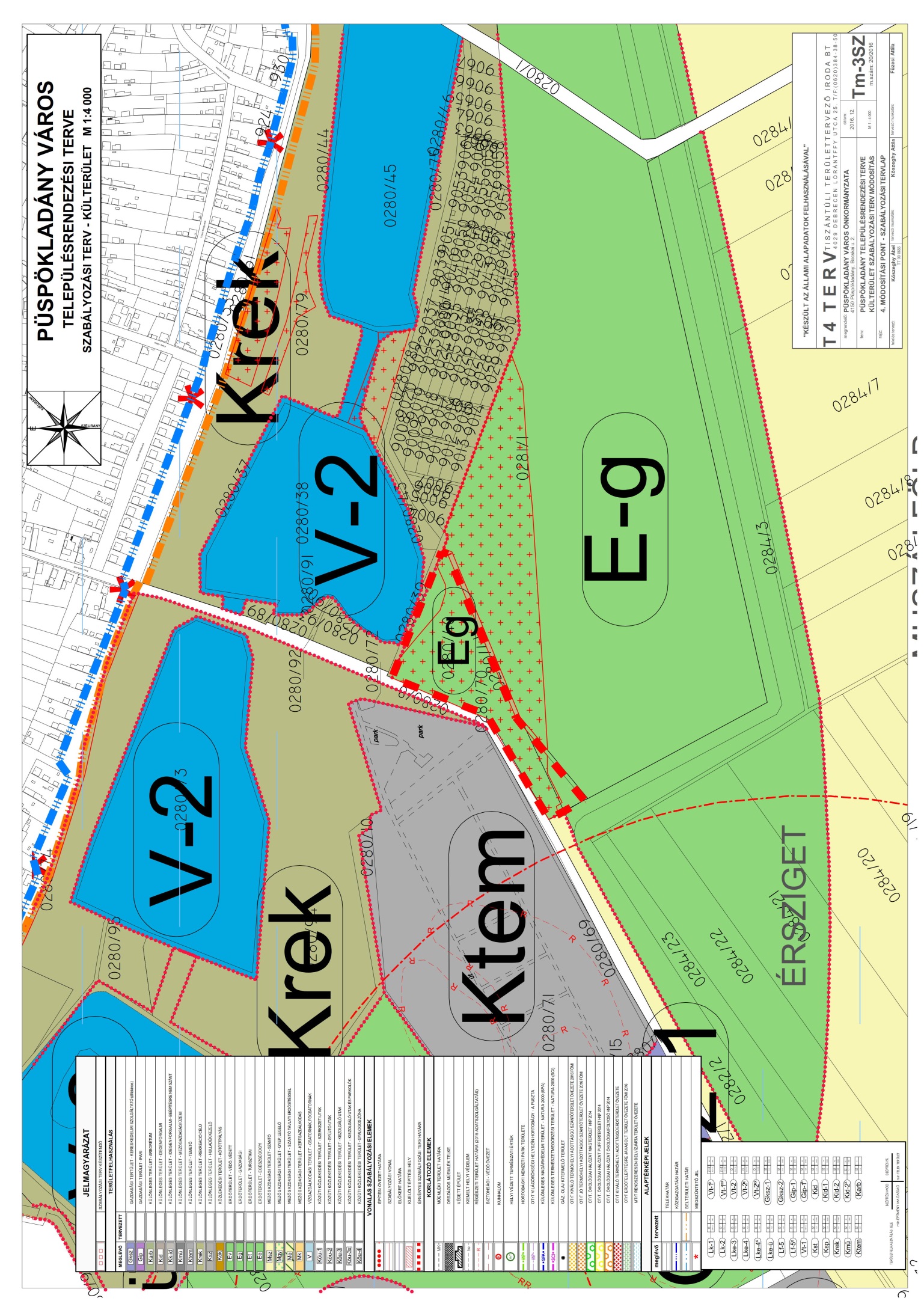 